StatusAPI Technical SpecificationIntroduction Open Insurance is a concept that aims to create an open architecture for insurance companies to work together to improve the products delivered to their customers. For this purpose, Open Insurance uses the concept of sharing its customers' data, when there is explicit customer permission for such sharing. In this way, policyholders would receive the best product according to their profile and needs. In this document, we discuss how to enable this data sharing through API, at this first moment, still public about the participating societies. In the description of each API, the domains of each data group are considered, as well as the documentation of standardization of calls to APIs. Goal/statusThese available APIs are intended to display and share non-sensitive data of the companies participating in Open Insurance, making available to the public information about their service channels and the characteristics of the products and services they offer. *Use ALT+left or ALT+right to navigate between links API – AdminAdmnistrative APIs are resources that can only be consumed by the evaluation and the provided (by the insurance companies) services quality control directory. Metrics GET /admin/v1/metrics OverviewThis endpoint enables the directory to consult operational statistics of the APIs made available by the insurance companies in order to evaluate the quality of the provided services to the final consumer. For compatibility purposes, the same Open Banking standard is kept. Entry ParametersResponseRequest example:Return example: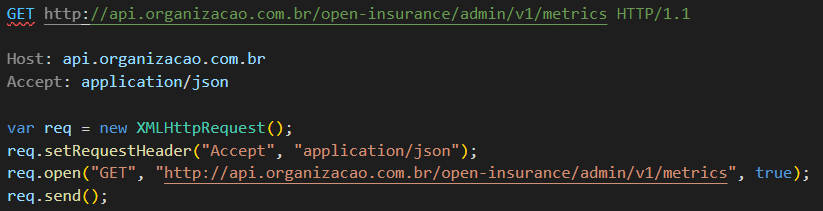 {    "data": {      "requestTime": "2022-04-18T19:24:40.842Z",      "availability": {          "uptime" : {              "generalUptimeRate" : "",              "endpoints" : [                  {                      "url" : "",                      "uptimeRate" : ""                  }              ]          },          "downtime" : {              "generalDowntime" : 0,              "scheduledOutage" : 0,              "endpoints" : [                  {                      "url" : "",                      "partialDowntime" : 0                  }              ]          }      },      "invocations": {        "unauthenticated": {          "currentDay": 0,          "previousDays": [            0          ]        },        "highPriority": {          "currentDay": 0,          "previousDays": [            0          ]        },        "mediumPriority": {          "currentDay": 0,          "previousDays": [            0          ]        },        "unattended": {          "currentDay": 0,          "previousDays": [            0          ]        },      },      "averageResponse": {        "unauthenticated": {          "currentDay": 0,          "previousDays": [            0          ]        },        "highPriority": {          "currentDay": 0,          "previousDays": [            0          ]        },        "mediumPriority": {          "currentDay": 0,          "previousDays": [            0          ]        },        "unattended": {          "currentDay": 0,          "previousDays": [            0          ]        },      },      "averageTps": {        "currentDay": 0,        "previousDays": [          0        ]      },      "peakTps": {        "currentDay": 0,        "previousDays": [          0        ]      },      "errors": {        "currentDay": 0,        "previousDays": [          0        ]      },      "rejections": {        "currentDay": 0,        "previousDays": [          0        ]      }    },    "links": {      "self": "string"    },    "meta": {}  }SchemasErrorsResponseDiscoveryStatusListEnum AdminMetricsPeriodBranchAvailabilityEnum StatusCodeResponseDiscoveryOutagesListDiscoveryStatusDiscoveryOutageLinksPaginatedMetaPaginatedResponseMetricsListAvailabilityMetricsInvocationMetricsAverageMetricsAverageTPSMetricsPeakTPSMetricsErrorMetricsRejectionMetricsLinksMetaHTTP Request and Response headersRequest HeaderReply HeaderHTTP Response CodesHTTP response codes should be used as per the table below.Naming ConventionsStandard Lower Camel Case is adopted as standard. In addition to following the standard to avoid redundancy of terms and use self-explanatory names.Ex.: "userEmailAddress""userTelephoneNumber"Common Data TypesPropertiesPaginationAs standard APIs they can contain the paging feature. This feature is used in case the number of records justifies paging.When paging, query parameters should be used in the following format:GET {uri}?page=3&page-size=10Paging RulesFor proper paging operation a maximum page size of 1000 records is required. In case of a request with a quantity greater than what is supported, the code 422 Unprocessable Entity will be returned.As requested in the August 11, 2021 Tech WG, the default values ​​for page equal to 1 and for page-size equal to 10.Error bodyAs requested in the Technology GT of August 11, 2021, the error body must follow the standard of the Open Banking model with the following fields: Object (errors), code, title, detail and meta. Here's the json example of the error body below:{  "errors": [    {      "code": "string",      "title": "string",      "detail": "string"    }  ],  "meta": {    "totalRecords": 1,    "totalPages": 1,    "requestDateTime": "2021-05-21T08:30:00Z"  }}Non-functional requirementsAvailability of APIsAvailability is checked on the GET endpoint /discovery/status, as documented in the Status API item.The status API will receive the request every 30 seconds with a timeout of 1s. Will be considered as uptime if the return is "OKAY" and Downtime for returns:PARTIAL_FAILURESCHEDULED_OUTAGE If the request is made between the period of 01:00 and 07:00, the SCHEDULED_OUTAGE counter starts with 30 seconds added.Each new request adds 30 seconds more to the SCHEDULED_OUTAGE counter, until a request returns another value, or the request is made after 07:00.UNAVAILABLEIf the request is made between the period of 07:00 and 01:00.If service does not respond to request.The downtime counter starts with 30 seconds plus.Each new request will add 30 seconds more to the downtime counter, until a request returns OK.Rules for calculating downtimeDowntime refers to the period of unavailability within 24 hours, starting and ending at midnight. Any unavailable endpoint being counted.Downtime is counted as the total number of simultaneous seconds per request.The downtime percentage is calculated by dividing the total seconds counted downtime divided by 86,400 (24 hours in seconds).Availability is a result of 100% minus the downtime percentage.Errors of the 5xx http error family are counted as outages as they are considered API server errors.Not counted as downtimeErrors of the 4xx http error family not accounted for, as they are usually receiver failures.One downtime per month, for 3h between 01h and 07h, it is necessary to report 7 days in advance to the directory.In case of security maintenance, previously approved by the directory.Classification of Performance LevelsPerformance will be measured in milliseconds, being measured from receipt of request to response to request.APIs are classified as:High priority APIs within 95th percentile in 1000ms maximum. (status/outages).Medium priority APIs within the minimum 95th percentile in 1500ms maximum. (Channels/Service Products).Low priority APIs within 95th percentile in maximum 4000ms. (Admin metrics).Service Level (SLA)To ensure the availability of the APIs and the Open Insurance system, the following availability metrics are adopted:85% of the time every 24 hours.95% of the time every 1 month.99.5% of the time every 3 months.Request LimitTo ensure system usability and establish availability requirement metrics, participating companies must guarantee the minimum limits, with control via IP.If the requests exceed the limits, these requests may be queued or rejected (Use of HTTP code 429 Too Many Requests). Not impacting availability requirements.Adopted the SUSEP manual requisition limit standardMinimum limit of 250 requests per minute originating from the same IP address.Minimum limit of 150 requests per second, globally.*Central Structure identification verification by Metrics APIsAccording to the Technology WG, a central structure suggestion model should be defined to identify calls made to the metrics APIs. As a suggestion, this control can be done at the gateway layer of the APIs, receiving calls from the defined host.SafetyAccording to the security WGs, headers were required to increase security when calling the APIs. The identification of the headers and their respective functions follows.Cache-Control: Cache control to prevent sensitive information from being cached.Content-Security-Policy: Field for protection against drag and drop-style clickjack attacks.Content-Type: Specify the content type of the response.Strict-Transport-Security: Field to require HTTPS connections and protect against spoofed certificates.X-Content-Type-Options: Field to prevent browsers from performing MIME detection and improperly interpreting responses as HTML.X-Frame-Options: Field indicates whether the browser should render a frame.    Changelog NameOriginTypeMandatoryDescriptionperiodQueryEnum AdminMetricsPeriodNoThe period to be taken back. If not informed, the standard shall be ALL. StatusMeaningDescriptionSchema200OKSuccessResponseMetricsListPropertyCodeDefinition>>codeStringSpecific endpoint error code. >>titleStringLegible human title of this specific error.>>detailStringLegible human description of this specific error.metaStringMeta information referring to the requested API.  NameTypeMandatoryDefinitionDataobjectYes>> StatusDiscoveryStatusYesAPI status code listLinksLinksPaginatedYesMetaMetaPaginatedYesPropertyCodeDefinitionPeriodCURRENTCurrent MetricsPeriodALLAll Available Periods Metrics.NameTypeMandatoryDescriptionstandardsArrayYesDependency standard availability list by weekdays. weekdayEnum WeekDayYesIn text format, following the presented domain, must contain the weekdays. openingTimeTimeStringYesStandard Dependency’s service opening time. (A string that represents the time according to RFC-3339 specification, always with the use of UTC time format. E.g., '10:00:57Z') closingTimeTimeStringYesStandard Dependency’s service closing time. (A string that represents the time according to RFC-3339 specification, always with the use of UTC time format. E.g., '16:00:57Z')exceptionstringYesAll the exceptions to the nonservice must be recorded, in text field. E.g., “Except for city, national or state holidays”.isPublicAccessAllowedbooleanNoIndicates if the Dependency installment has access restricted to customers. E.g., “false” (restricted). PropertyValueDescriptionStatusOKThe implementation is totally functional. StatusPARTIAL_FAILUREOne or more endpoints are unavailable. StatusUNAVAILABLEThe complete implementation is unavailable.StatusSCHEDULED_OUTAGEA scheduled outage is ongoing.NameTypeMandatoryDefinitiondataobjectYesoutagesDiscoveryOutageYesList of planned outageslinksLinksPaginatedYesmetaMetaPaginatedYesNameTypeMandatoryRestrictionDefinitioncodeStatusCodeYesCurrent API’s condition.explanationstringYesIt shall be mandatory to fill out if the code has a value that is not OK. Provides an explanation of the current outage that might be displayed to a final customer.detectionTimeDateTimeStringNoIt shall be mandatory to fill out if the property code is PARTIAL_FAILURE or UNAVAILABLE. Date and time when the current outage was detected. expectedResolutionTimeDateTimeStringNoIt shall be mandatory to fill out if code is a value that is not OK. Date and time for when the complete service must be continued. (if known) updateTimeDateTimeStringNoDate and time for when this status is updated for the last time by the data holder.unavailableEndpointsarrayNoEndpoints with unavailability.NameTypeMandatoryDefinitionoutageTimeDateTimeStringYesPlanned date and time of unavailability start.durationDurationStringYesExpected duration of unavailability.isPartialbooleanNoFlag indicating whether the unavailability is partial (reaching only some endpoints) or total (reaching all endpoints).explanationStringYesExplanation of the reasons for the unavailability.unavailableEndpointsarrayNoEndpoints with unavailabilityNameTypeDefinitionRequirementRestrictionselfURIStringComplete URI that generated the current response. MandatoryfirstURIStringFirst page URI that led to this results list. OptionalMandatory when it is not the first response page prevURIStringPrevious page URI of this results list. OptionalMandatory when it is not the first response page nextURIStringNext page URI of this results list. OptionalMandatory when it is not the last response page  lastURIStringLast page URI of this results list. OptionalMandatory when it is not the last response page  NameTypeDefinitionRequirementRestrictiontotalRecordsintegerTotal number of records in the result MandatorytotalPagesintegerTotal number of pages in the result MandatoryNameTypeMandatoryDefinitiondataobjectYes» requestTimeDateTimeStringYesDate and time the metrics were requested.» availabilityAvailabilityMetricsYesAPI availability indexes.» invocationsInvocationMetricsYesNumber of calls at each level and priority.» averageResponseAverageMetricsYesAverage response time in milliseconds at each level and priority.» averageTpsAverageTPSMetricsYesAverage transactions per second.» peakTpsPeakTPSMetricsYesMaximum number of transactions per second.» errorsErrorMetricsYesNumber of calls that resulted in an error due to the server.» rejectionsRejectionMetricsYesNumber of calls rejected due to the limits.linksLinksYesmetaMetaNoNameTypeMandatoryDefinitionuptimeobjectYesUptime times per endpoint» generalUptimeRate*RateStringYesAvailability fee (considering all services active at the same time).» endpointsEndpointUptimeYesUptime times per endpoint.downtimeobjectYesDowntime times per endpoint.» generalDowntimenumberYesNumber of downtime seconds (considering any downtime api).» scheduledOutagenumberYesNumber of seconds of scheduled downtime.» endpointsEndpointDowntimeYesDowntime times per endpoint.NameTypeMandatoryDefinitionunauthenticatedobjectYesNumber of unauthenticated calls.» currentDaynumberYesNumber of unauthenticated calls in the current day.» previousDays[number]YesNumber of unauthenticated calls in previous days. The first item in the array refers to yesterday, and so on. Must be returned within a maximum of seven days if available.highPriorityobjectYesNumber of calls to high priority level.» currentDaynumberYesNumber of calls in current day for high priority level.» previousDays[number]YesNumber of calls in previous days to high priority level. The first item in the array refers to yesterday, and so on. Must be returned within a maximum of seven days if available.mediumPriorityobjectYesNumber of calls to medium priority level.» currentDaynumberYesNumber of calls in current day for medium priority level.» previousDays[number]YesNumber of calls in previous days for medium priority level. The first item in the array refers to yesterday, and so on. Must be returned within a maximum of seven days if available.unattendedobjectYesNumber of calls to untracked level.» currentDaynumberYesNumber of calls in current day for untracked level.» previousDays[number]YesNumber of calls in previous days for untracked level. The first item in the array refers to yesterday, and so on. Must be returned within a maximum of seven days if available.NameTypeMandatoryDefinitionunauthenticatedobjectYesAverage response time in milliseconds for unauthenticated calls.» currentDayintegerYesAverage response time in milliseconds for calls in the current day.» previousDays[integer]YesAverage response time in milliseconds for calls in previous days. The first item in the array refers to yesterday, and so on. Must be returned within a maximum of seven days if available.highPriorityobjectYesAverage response time in milliseconds for calls to high priority level.» currentDayintegerYesAverage response time in milliseconds for calls in the current day.» previousDays[integer]YesAverage response time in milliseconds for calls in previous days. The first item in the array refers to yesterday, and so on. Must be returned within a maximum of seven days if available.mediumPriorityobjectYesAverage response time in milliseconds for calls to medium priority level.» currentDayintegerYesAverage response time in milliseconds for calls in the current day.» previousDays[integer]YesAverage response time in milliseconds for calls in previous days. The first item in the array refers to yesterday, and so on. Must be returned within a maximum of seven days if available.unattendedobjectYesAverage response time in milliseconds for calls to the untracked level.» currentDayintegerYesAverage response time in milliseconds for calls in the current day.» previousDays[integer]YesAverage response time in milliseconds for calls in previous days. The first item in the array refers to yesterday, and so on. Must be returned within a maximum of seven days if available.NameTypeMandatoryDefinitioncurrentDaynumberYesAverage number of calls per second in the day.previousDays[number]YesAverage number of calls per second in previous days. The first item in the array refers to yesterday, and so on. Must be returned within a maximum of seven days if available.NameTypeMandatoryDefinitioncurrentDayNumberYesPeak calls per second for the day.previousDays[number]YesPeak calls per second in previous days. The first item in the array refers to yesterday, and so on. Must be returned within a maximum of seven days if available.NameTypeMandatoryDefinitioncurrentDayNumberYesNumber of calls with error in the current day.previousDays[number]YesNumber of calls with error in previous days. The first item in the array refers to yesterday, and so on. Must be returned within a maximum of seven days if available.NameTypeMandatoryDefinitioncurrentDaynumberYesNumber of rejected calls for the current day.previousDays[number]YesNumber of calls rejected in previous days. The first item in the array refers to yesterday, and so on. Must be returned within a maximum of seven days if available.NameTypeMandatoryDescriptionselfstring(uri)TRUEFull URI that generated the current response.firststring(uri)FALSEURI of the first page that originated this list of results. Restriction - Required when not the first page of the answerprevstring(uri)FALSEURI of the previous page of this list of results. Restriction - Required when not the first page of the answernextstring(uri)FALSEURI of the next page of this list of results. Restriction - Required when not the last page of the answerlaststring(uri)FALSEURI of the last page of this results list. Restriction - Required when not the last page of the answerNameTypeMandatoryDescriptiontotalRecordsinteger(int32)TRUETotal number of records in the resulttotalPagesinteger(int32)TRUETotal number of pages in resultrequestDateTimestring(date-time)TRUEQuery date and time, as per specification RFC-3339, UTC format.Header nameDescriptionMandatoryContent-TypeRepresents the request payload format, by default/default defined as application/json; charset UTF-8. Required for PUT and POST calls. Transmitters may implement handling for other standards, with only standard support being mandatory.NoAcceptSpecifies the type of response. If specified, must be set to application/json unless the endpoint explicitly supports another format. If a value not supported by the endpoint is set, HTTP code 406 is returned. If not specified, the default is application/json.NoAccept-EncodingSpecifies the types of encoding (usually compression algorithm) that are supported by the client, with gzip expected to be supported by the transmitters, with the default being the transmission of uncompressed data and this guidance applies to Open Data.NoIf-Modified-SinceIt conditions the result of the request so that the resource is only sent if it has been updated after the given date. It uses the standard of RFC 7232, section 3.3: If-Modified-Since of the HTTP protocol.Nox-fapi-auth-dateDate the user last logged in with the receiverConditionalx-fapi-customer-ip-addressThe user's IP address if currently logged in with the receiverConditionalx-fapi-interaction-idAn RFC4122 UUID used as a correlation ID. If provided, the sender must "play" this value in the response headerNoAuthorizationDefault HTTP header. Allows credentials to be provided depending on the type of resource requestedYesx-idempotency-keyCustom HTTP header. Unique request identifier to support idempotenceConditionalx-jws-signatureHeader containing a JWS signature separate from the payload bodyConditionalx-customer-user-agentIndicates the user agent the user usesConditionalheader nameDescriptionMandatoryContent-EncodingHeader that indicates the type of encoding (usually compression algorithm) that was used to send the response.NoContent-TypeRepresents the format of the response payload. It should be application/json unless the requested endpoint supports another format, and this format was requested through the Accept header at the time of the request.YesxvHeader that indicates the version of the API implemented by the participating company. Must be filled in completely, for example: xv: 1.0.2YesRetry-afterHeader that indicates the time (in seconds) that the client must wait to make a new call attempt. This header must be present when the HTTP return code is 429 Too many requestsNoLast-ModifiedReports the date and time the resource was last modified. It uses the standard of RFC 7232, section 2.2: Last-Modified of the HTTP protocol.Nox-jws-signatureHeader containing a JWS signature separate from the payload body.Conditionalx-fapi-interaction-idAn RFC4122 UUID used as a correlation ID. The sender must use the same value received in the request for the response header received in the request, if not provided, an RFC4122 UUID must be used.Nox-rate limitIndicates the limit of requests in the API over timeConditionalx-rate-limit-remainingIndicates the number of requests remainingConditionalx-rate-limit-timeInform the limit time or time to reset this limitConditionalSituationHTTP codeGradesPOSTGETDELETEQuery successfully completed.200 OK.In the case of POST, return 200 only when it does not change the resourceYesYesNoNormal execution. The request was successful.201 Created.The operation results in the creation of a new resource.YesNoNoDelete operation completed successfully.204 No Content.NoNoYesThe answer has not changed since the last call.304 Not ModifiedNoYesNoThe request was malformed, omitting mandatory attributes, either in the payload or through attributes in the URL.400 Bad Request.The requested operation will not be performed.YesYesYesMissing/Invalid Authentication Header or Invalid Token.401 Unauthorized.The operation was refused due to an authentication issue.YesYesYesToken is scoped incorrectly, or a security policy has been violated.403 Forbidden.The operation was refused due to lack of permission to execute.YesYesYesThe requested feature does not exist or has not been implemented.404 Not Found.YesYesYesThe consumer attempted to access the resource with an unsupported method.405 Method Not Allowed.YesYesYesThe request contained an Accept header other than the allowed media types or a character set other than UTF-8.406 Not Acceptable.YesYesYesIndicates the feature is no longer available.410 Gone.YesYesYesThe operation was refused because the payload is in a format not supported by the endpoint.415 Unsupported Media Type.YesNoNoThe request was well formed but could not be processed due to the specific business logic of the request.422 Unprocessable Entity.If applicable to the endpoint, this error is expected to result in an error payload.YesYesNoThe operation was refused because too many requests were made within a certain period or the global limit of concurrent requests was reached.429 Too Many Requests.YesYesYesAn error occurred in the API gateway or in the microservice.500 Internal Server Error.The operation failed.YesYesYesThe service is currently unavailable.503 Service Unavailable.YesYesYesThe server was unable to respond in a timely manner.504 Gateway Timeout.Returned if a timeout occurred but a resubmission of the original request is feasible (otherwise use 500 Internal Server Error).YesYesYesTypeDescriptionvalid examplesAmountString- A string representing a monetary value."1.37"AmountString- A positive, zero or negative number."54.85"AmountString- Without the currency symbol."3456928.98"AmountString- With at least 1 and maximum 16 digits before the decimal point."-2387.02"AmountString- With at least 2 digits (more digits are allowed, but not required).AmountString- No additional formatting. Ex: Thousand separator.Boolean- Default boolean value.TRUEBoolean- Default boolean value.FALSEcurrencystring- A string representing the currency abbreviation as per ISO-4217 specification."BRL"currencystring- A string representing the currency abbreviation as per ISO-4217 specification."USD"currencystring- A string representing the currency abbreviation as per ISO-4217 specification."EUR"DateTimeString- A string with date and time according to RFC-3339 specification, always using UTC timezone (UTC time format)."2020-07-21T08:30:00Z"DurationString- A string representing a duration period as per ISO-8601 specification."P23DT23H"DurationString- A string representing a duration period as per ISO-8601 specification."PT2H30M"Enum- A string representing a domain of values"FIRST OPTION"Enum- All possible values ​​are defined."OTHER_EXISTENT_OPTION"Enum- Values ​​must be in capital letters.Enum- White spaces must be replaced by _.Enum- Articles and prepositions must be removed.Enum- Must not have accented characters.Integer- Whole numbers.-1, 0, 1RateString- A string that represents a percentage value, having as a reference that 100% is equal to the value 1."0.01"RateString- With at least 1 and maximum 16 digits before the decimal point."0.1"RateString- With a maximum of 16 digits after the decimal point."-0.05"RateString- No additional formatting. Ex: Thousand separator."-0.98365"pagethe numberthe page being requested.3page-sizeNumber of records per page10string- UTF-8 text pattern with no content restriction."A random string."TimeString- A string that represents the time according to RFC-3339 specification, always using the UTC timezone (UTC time format)."00:39:57Z"URIString- A string representing a valid URI."http://www.google.com.br"CountryCode- Country code according to the “alpha3” code of ISO-3166."BRA"Field nameDescriptionValue Examplepagethe number of the page being requested.3page-sizeNumber of records per page10IbgeCode- IBGE Municipality Code. The IBGE Municipal Code Table presents the list of Brazilian municipalities associated with a code composed of 7 digits, the first two referring to the code of the Federation Unit."3550308"DateString- A string with date as per RFC-3339 specification"2014-03-19"CHANGELOG CHANGELOG CHANGELOG CHANGELOG Data Página Alterada Alteração (De > para) Responsável 04/02/2022 11Adição do pattern de validação no swagger Peterson Luciano19/08/20225Exemplo de “requestTime”: “string” para ”2022-04-18T19:24:40.842Z”Vinícius Graciliano14/02/20235URL para requisições HTTP refatoradoPedroAraujo